Информационная карта участника краевого конкурса «Учитель года Кубани – 2014»(основной конкурс)АбросимоваОлеся МихайловнаПравильность сведений, представленных в информационной карте, подтверждаю:  ______________ (Абросимова Олеся Михайловна)                                                                     (подпись)                                        (фамилия, имя, отчество участника)        «____» __________20___г.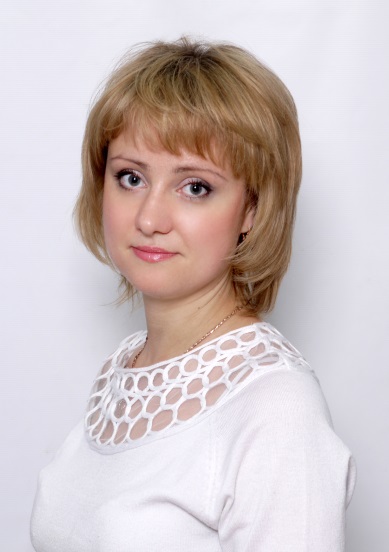 Общие сведенияОбщие сведенияОбщие сведенияМуниципальное образование Муниципальное образование Ейский районНаселенный пункт Населенный пункт Город ЕйскДата рождения (день, месяц, год)Дата рождения (день, месяц, год)31 мая 1984Место рождения Место рождения с. Ершичи Смоленской областиАдрес личного сайта, страницы на сайте образовательного учреждения, блога и т. д., где можно познакомиться с участником и публикуемыми им материаламиАдрес личного сайта, страницы на сайте образовательного учреждения, блога и т. д., где можно познакомиться с участником и публикуемыми им материаламиwww.proshkolu.ru/user/Matryoshkadoll/Адрес школьного сайта в ИнтернетеАдрес школьного сайта в Интернетеhttp://schsite.ru/eisk-sch22. Работа2. Работа2. РаботаМесто работы (наименование образовательного учреждения в соответствии с уставом) Место работы (наименование образовательного учреждения в соответствии с уставом) Муниципальное общеобразовательное учреждение средняя общеобразовательная школа №2 имени Героя Советского Союза А.В. Ляпидевского города Ейска муниципального образования Ейский районЗанимаемая должность Занимаемая должность Учитель английского языкаПреподаваемые предметы Преподаваемые предметы Английский языкКлассное руководство в настоящеевремя, в каком классе Классное руководство в настоящеевремя, в каком классе 5 «А» классОбщий трудовой педагогический стаж (полных лет на момент заполнения анкеты) Общий трудовой педагогический стаж (полных лет на момент заполнения анкеты) 7 летКвалификационная категория Квалификационная категория II категорияПочетные звания и награды (наименования и даты получения) Почетные звания и награды (наименования и даты получения) Нет3. Образование3. Образование3. ОбразованиеНазвание и год окончания учреждения профессионального образования Название и год окончания учреждения профессионального образования 2006 г., ГОУ ВПО Смоленский государственный университетСпециальность, квалификация по диплому Специальность, квалификация по диплому Иностранный язык, учитель французского и английского языковДополнительное профессиональное образование за последние три года (наименования образовательных программ, модулей, стажировок и т. п., места и сроки их получения) Дополнительное профессиональное образование за последние три года (наименования образовательных программ, модулей, стажировок и т. п., места и сроки их получения) НетЗнание иностранных языков (укажите уровень владения) Знание иностранных языков (укажите уровень владения) Английский, французский (уровень профессионального владения)Ученая степеньУченая степеньНет4. Общественная деятельность4. Общественная деятельность4. Общественная деятельностьУчастие в общественных организациях (наименование, направление деятельности и дата вступления)Участие в общественных организациях (наименование, направление деятельности и дата вступления)НетУчастие в деятельности управляющего (школьного) советаУчастие в деятельности управляющего (школьного) советаНет5. Семья5. Семья5. СемьяСемейное положение (фамилия, имя, отчество и профессия супруга)Семейное положение (фамилия, имя, отчество и профессия супруга)Абросимов Константин Аркадьевич, военнослужащийДети (имена и возраст)Дети (имена и возраст)Абросимов Роман Константинович, 4 года6. Досуг6. Досуг6. ДосугХобби Хобби Чтение, кулинария7. Контакты7. Контакты7. КонтактыМобильный телефон с междугородним кодом Мобильный телефон с междугородним кодом 8-918-241-55-36Рабочая электронная почта Рабочая электронная почта olesya_abrosimova_84@mail.ruЛичная электронная почтаЛичная электронная почтаolesya_abrosimova_84@mail.ru8. Профессиональные ценности8. Профессиональные ценности8. Профессиональные ценностиПедагогическое кредо участника Ученик – это не  сосуд, который нужно наполнить, а сосуд, который нужно зажечьУченик – это не  сосуд, который нужно наполнить, а сосуд, который нужно зажечьПочему нравится работать в школе Движение вперёд, совершенствование собственной личности и личности детейДвижение вперёд, совершенствование собственной личности и личности детейПрофессиональные и личностные ценности, наиболее близкие участникуОтветственность, человечность, профессионализмОтветственность, человечность, профессионализмВ чем, по мнению участника, состоит основная миссия победителя конкурса «Учитель года Кубани – 2014»Приобрести новые знания и умения Приобрести новые знания и умения 9. Приложения9. Приложения9. ПриложенияСведения для проведения открытого урока (класс, предмет, перечень необходимого оборудования)5-6 класс, английский язык, компьютер, проектор, магнитная доска5-6 класс, английский язык, компьютер, проектор, магнитная доскаПодборка цветных фотографий в электронном виде:   1. Портретная – 1 шт.;   2. Жанровая (с учебного занятия, внеклассного мероприятия, педагогического совещания и т. п.) – 5 шт.Диск прилагаетсяДиск прилагаетсяИнтересные сведения об участнике, не раскрытые предыдущими разделами (не более 500 слов)